Территориальный участок депутата Совета депутатовСандогорского сельского поселения IV созыва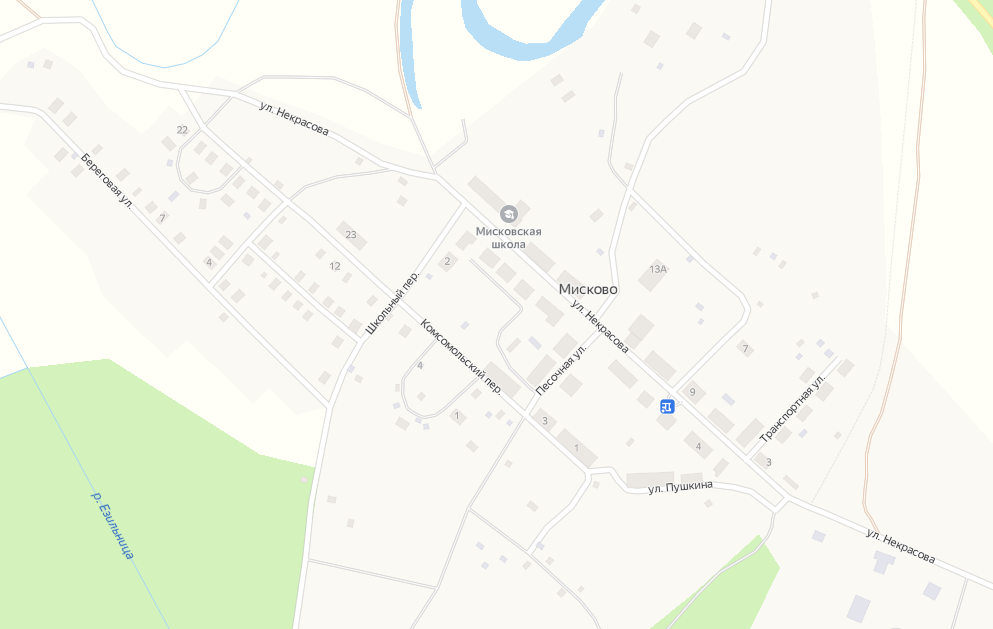 Полномочия депутата Совета депутатов Сандогорского сельского поселения IV созываФИО депутататаТерриториальные участкиЛобач Павел Анатольевичп.Мисково, ул.Песочная, д.2, д.3, д.4, д.5, д.6, пер.Речной, ул.Береговая, пер.КомсомольскийФИО депутататаПолномочия депутатаЛобач Павел АнатольевичУчастие в программах, строительство детской площадки п. Мисково